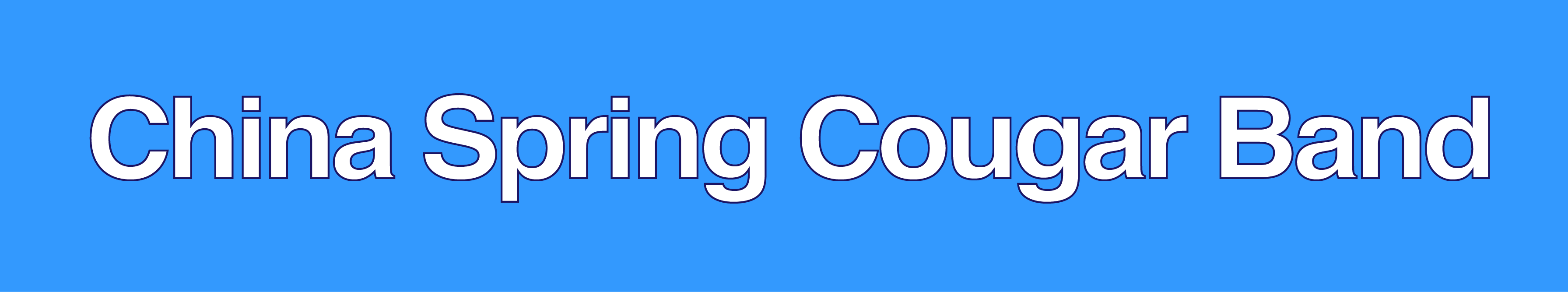 Dear Parents/Guardians, We are excited to have you and your student joining our band family this upcoming year! As your student enters 6th grade band they will have many performance opportunities including the winter and spring concerts, solo and ensemble contest, and the chance to travel and perform at a music festival. This year there will be a $20 band fee that each student will be responsible to pay. With this fee your band student will receive a 6th grade band T-shirt, a binder with sheet protectors (to store their music), and supplies for the classroom. This band fee will be due on September 6th.For your convenience, we have attached a list of supplies for each instrument that you will need to purchase. There will be another instrument drive on August 26th at the CS Intermediate School Cafeteria from 4pm-6pm. You can purchase an instrument or any supplies that you may need at this time or by visiting a music store. If you use one of our recommended music stores (Ellis County Music Center, Freedom Music Services, or Tarpley Music Store) they will also have a copy of our list and be able to help you get everything you will need. If you want to purchase an instrument outside of a music store, we would like to highly recommend that you contact your student’s teacher before making a purchase. We want to make sure that you are getting a good deal on a reliable instrument that would move with your student throughout their years in the China Spring Band Program. If you purchase your instrument over the summer, we recommend that your student does not play on their instrument until they are in class so bad habits will not be formed. If you want your student to start early we recommend they take private lessons. If you need help in finding a private lesson teacher, please feel free to reach out and we would love to help you find one. Again, we are excited to have you and your student join our Cougar Band family! This is an exciting time for you and your student and we are excited to be able to teach your student in the upcoming year. If you ever have any questions or concerns, please feel free to reach out to any director at their email address that is listed below! We hope that each of you have a wonderful summer and we can’t wait to see you in August! Saxophones/ Oboe/ Bassoon: Marc Nichelson- jnichelson@chinaspringisd.net

Clarinet/Trombone: Rachel Berg- rberg@chinaspringisd.net

Trumpet/Percussion: Josh Ready- jready@chinaspringisd.net

French Horn/Flute: Michael Loudermilk- mloudermilk@chinaspringisd.net 

Tuba/ Baritone: Ian Mitchell- imitchell@chinaspringisd.netFluteOboeTromboneYamaha YFL-261 or YFL-262School Provided InstrumentBach Prelude TB711F (Trigger)Flute Tuning/Cleaning Rod3 Singing Dog Medium Soft Oboe ReedsBach 6.5 AL LS MouthpieceHodges Silk Flute SwabOboe Reed CaseTrombotineSilver Polish ClothHodge Silk Oboe SwabSpray BottleTuner w/ pickupCork GreaseTuning Slide GreaseRubank Elementary Method for FluteTuner w/ pickupCleaning SnakeClarinetBocal Majority Beginner Class Boot Camp – Oboe Book SpiralMouthpiece BrushBuffet E-11 or Yamaha YCL-400ADBassoonInstrument Polish ClothVandoren 5RV Lyre mouthpieceSchool Provided InstrumentTuner w/ pickupOne box of Vandoren Bb Clarinet Reeds 33 Singing Dog Medium Soft Bassoon ReedsRubank Elementary Method for TromboneRovner LigatureHodge Silk Bassoon SwabEuphonium/BaritoneHodge Silk Clarinet SwabCork GreaseSchool Provided InstrumentReed GuardTuner w/ pickupBach 6.5 AL Small Shank MouthpieceCork GreaseBocal Majority Beginner Class Boot Camp – Bassoon Book SpiralValve OilMouthpiece BrushFrench HornTuning Slide GreaseTuner w/ pickupSchool Provided InstrumentMouthpiece BrushFor Clarinets Only- MatteiFarkas MDC French Horn MouthpieceInstrument Polish ClothAlto SaxophoneRotary OilCleaning SnakeYamaha YAS-200AD or YAS-26 or Buffet 8101-1-0Tuning Slide GreaseTuner w/ pickupSelmer C* Alto MouthpieceInstrument Polish ClothEssential Elements Book 1Rovner LigatureMouthpiece BrushFoundation of Superior Performance One box of Vandoren Alto Sax Reeds 3Cleaning SnakeTubaHodge Silk Alto SwabTuner w/ pickupSchool Provided InstrumentReed GuardRubank Elementary Method for French HornBach 24AW Tuba MouthpieceCork GreasePercussionValve OilMouthpiece BrushMapex Percussion Kit MPK32PCTuning Slide GreaseTuner w/ pickupFresh Approach to Snare DrumMouthpiece BrushUniversal Saxophone Method Paul DeVilleFresh Approach to MalletsInstrument Polish ClothTrumpetStick BagTuner w/ pickupYamaha YTR-200AD or Bach TR300Vic Firth M134 Urethane Bell MalletsEssential Elements Book 1Bach 7C Trumpet MouthpieceVic Firth M2 American Custom Marimba MalletsFoundation of Superior Performance Valve OilVic Firth T1 Timpani MalletsRecommended Music Stores Tuning Slide GreaseRecommended WebsitesEllis County Music Store- Waxahachie TXCleaning SnakeWoodwind BrasswindTarpley Music- Waco TXMouthpiece Brushwwbw.com Freedom Music Services- Valley Mills TXInstrument Polish ClothMusicians FriendTuner w/ pickupwww.musiciansfriend.comRubank Elementary Method for Trumpet40 Progressive Etudes for Trumpet